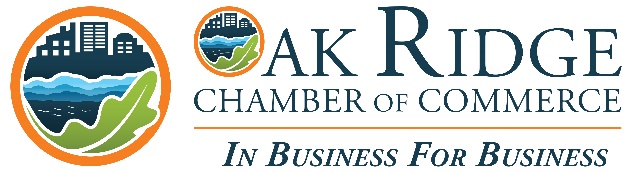 For Immediate Release	Contact: Christine Michaels, 865-483-1321Oak Ridge Chamber of Commerce Names Omega Technical Services October 2022 Small Business of the MonthOctober 13, 2022 – Omega Technical Services, located at 118 Mitchell Road in Oak Ridge, is the Oak Ridge Chamber of Commerce’s Small Business of the Month for October 2022. The award is sponsored by Enrichment Federal Credit Union.  This company provides technical support services to DOE NNSA production sites, including the Y-12 Site in Oak Ridge.Tim Trapuzzano founded the business in 1995. With a grandfather that served in WWI and an Army Master Sergeant father that served in the Korean War, he was exposed to a military lifestyle and developed a sense of service obligation at a very young age. He enlisted in the Navy in 1983, and four of his six years were spent on a fast attack nuclear submarine as a Reactor Operator and Electronics Technician. “The time I spent in the military forged my character, including my sense of integrity, work ethic, honor, duty,” said Tim. Entering the commercial nuclear world with strong, transferrable experience and a BS in Nuclear Science from the University of Maryland, he learned the industry. “I was exposed to technical support companies that didn’t perform very well,” Trapuzzano said. “With an entrepreneurial spirit I believed I could do it better … and Omega Technical Services was born.” The company specializes in providing technical expertise to the Department of Energy’s National Nuclear Security Administration sites in the areas of Program Management, Project Management, Nuclear Facilities & Operations Management, Engineering and many other technical areas. They currently have 170+ employees and growing, with 15 employees in the local headquarters. Other employees are deployed at customer sites through field offices located in Aiken, SC and Los Alamos, NM. What sets Omega apart is their commitment to service to the NNSA mission of maintaining readiness of the nuclear weapons stockpile, with a focus on bridging the gap between previous generations of nuclear weapons workers and a new generation of workers.  To reach the next generation to keep nuclear talent and national security alive, Omega partners with local universities, schools, and other technical industries to develop resources. “We are blessed with our success, and I believe strongly in giving back to the community.  A favorite local charity is the Gate, an organization based in Maryville that helps those with disabilities gain independence,” said Tim. “We are also humbled by those that sacrifice through service of our country, and honor them by supporting the Wounded Warrior Project and local service member and veteran resources such as the American Legion Post in Rockwood.”“Everyone always wants to do good and be remembered for good, but for me, it is more than that. I was raised in service of our country,” recalled Tim. “Bridging the gap to develop new nuclear talent for the nuclear weapons industry allows this continued service to country and better ensure national security for future generations. For a safer nation. For a safer world.”To nominate a business for the award, visit Small Business of the Month under the Members tab on the Chamber’s website: www.oakridgechamber.org. Businesses with 50 or fewer local employees, members of the Oak Ridge Chamber in good standing,  and show active involvement in the community and/or the Chamber are eligible. ###